Poglavlje 1. IDENTIFIKACIJA HEMIKALIJE I   PODACI O LICU KOJE STAVLJA HEMIKALIJU U PROMETPoglavlje 2.  IDENTIFIKACIJA  OPASNOSTIPoglavlje 3. SASTAV / PODACI  O  SASTOJCIMAZa pun naziv klasa opasnosti i obaveštenja o opasnosti (H) pogledati Poglavlje 16.Poglavlje 4. MERE  PRVE  POMOĆIPoglavlje 5. MERE  ZA  GAŠENJE  POŽARAPoglavlje 6. MERE  U  SLUČAJU  UDESANositi zaštitne rukavice i zaštitne naočare. Eventualno prosutu hemikaliju isprati sa dosta vode.Poglavlje 7. RUKOVANJE  I  SKLADIŠTENJEPoglavlje 8. KONTROLA  IZLOŽENOSTI  I  LIČNA  ZAŠTITAU skladu sa Pravilnikom o preventivnim merama za bezbedan i zdrav rad pri izlaganju hemijskim materijama ("Sl. glasnik RS", br. 106/2009, 117/17) ne postoje granične vrednosti izloženosti na radnom mestu za sastojke ovog proizvoda na dan izrade Bezbednosnog lista.DNELPNECPoglavlje 9. FIZIČKA I HEMIJSKA SVOJSTVAPoglavlje 10. STABILNOST I REAKTIVNOSTPoglavlje 11. TOKSIKOLOŠKI  PODACIPodpoglavlje 11.1  PODACI O TOKSIČNIM EFEKTIMAAkutna toksičnost  Podaci o akutnoj toksičnosti sastojaka hemikalije:Poglavlje 12.  EKOTOKSIKOLOŠKI  PODACIPoglavlje 13.  ODLAGANJEPoglavlje 14.     PODACI O TRANSPORTUPoglavlje 15.  REGULATORNI  PODACIPoglavlje 16.  OSTALI  PODACIMetode klasifikacije:Klasifikacija je urađena u skladu sa kalkulativnom metodom GHS pravilnika.Način korišćenja  :                                                                                                                                                                                                                                                                                                                                                                                                                                                                                                                                                                                                                                                                                                                                                                                                                                                                                                                                                                                                                                                                                                                                                                                                                                                                                                                                                                                                                                                                                                                                                                                                                                                                                                                                                                                                                                                                                                                                                                                                                                                                                                                                                                                                                                                                                                                                                                                                                                                                                                                                                                                                                                                                                                                                                                                                                                                   EKORER se upotrebljava nerazblažen.Naneti na površine ručno sunđerom, krpom ili prskanjem. Nakon 5 minuta dobro isprati vodom i obrisati krpom.Kod čišćenja rerni preporučuje se prethodno zagrevanje rerne do 500C i nanošenje na tople površine.Ne koristiti za čišćenje mikrotalasnih peći!Za odmašćivanje delova aspiratora pripremiti 10% rastvor hemikalije u toploj vodi. Očišćene površine isprati sa dosta vode.EKORER se pakuje i isporučuje u orginalnoj plastičnoj ambalaži od 0,5, 1, 3, 5 i 10 litara sa orginalnim etiketama.Kraj bezbednosnog lista - Podpoglavlje 1.1.IDENTIFIKACIJA HEMIKALIJEIDENTIFIKACIJA HEMIKALIJETrgovački naziv hemikalijeTrgovački naziv hemikalijeEKORERSadržiSadržiIzotridekanol etoksilat                                                                      Kalijum hidroksid                                                                                                                                                                                                                                                                                                                                Podpoglavlje 1.2.IDENTIFIKOVANI NAČIN KORIŠĆENJA HEMIKALIJE I NAČINI KORIŠĆENJA KOJI SE NE PREPORUČUJUIDENTIFIKOVANI NAČIN KORIŠĆENJA HEMIKALIJE I NAČINI KORIŠĆENJA KOJI SE NE PREPORUČUJUNačin korišćenjaNačin korišćenjaTečna hemikalija za profesionalnu i opštu upotrebu za čišćenje i odmašćivanje rerni, roštilja, aspiratora, metalnih, hromiranih, emajliranih, keramičkih i drugih površina u javnim  objektima i ustanovama,  objektima javnog zdravlja, prehrambenoj industriji, ugostiteljstvu, restoranima društvene ishrane  i domaćinstvu.Način korišćenja hemikalije koji se ne preporučujeNačin korišćenja hemikalije koji se ne preporučujeNema identifikovane(ih) upotrebe(a).Podpoglavlje 1.3.PODACI O SNABDEVAČUPODACI O SNABDEVAČUNaziv snabdevača Naziv snabdevača ¨MIDRA EKO¨ d.o.o.Proizvođač/uvoznik/distributer/dalji korisnikProizvođač/uvoznik/distributer/dalji korisnikProizvođačAdresa i broj telefonaAdresa i broj telefonaBatajnički drum 23, 11 080 Beograd-Zemun, Republika SrbijaTelefon: +381 11 375 25 39Fax: +381 11 375 09 45e-mail: office@midraeko.rse-mail adresa lica zaduženog za bezbednosni  liste-mail adresa lica zaduženog za bezbednosni  listvedrana.polak@midraeko.rsPodpoglavlje 1.4.BROJ TELEFONA ZA HITNE SLUČAJEVEBROJ TELEFONA ZA HITNE SLUČAJEVECentar za kontrolu trovanja Tel.: 011/360-8440Vojno medicinska akademijaCentar za kontrolu trovanjaCrnotravska 17BeogradCentar za kontrolu trovanja Tel.: 011/360-8440Vojno medicinska akademijaCentar za kontrolu trovanjaCrnotravska 17BeogradTelefon dostupan00-24hPodpoglavlje 2.1.Podpoglavlje 2.1.KLASIFIKACIJA HEMIKALIJEKLASIFIKACIJA HEMIKALIJEKLASIFIKACIJA HEMIKALIJEKlasifikacija CLP/GHS u skladu sa Pravilnikom o klasifikaciji, pakovanju, obeležavanju i oglašavanju hemikalije i određenog proizvoda u skladu sa Globalno harmonizovanim sistemom za klasifikaciju i obeležavanje UN („Službeni glasnik RS“ br. 105/13,  52/2017 i 21/2019).   Klasifikacija smeše:Klasifikacija CLP/GHS u skladu sa Pravilnikom o klasifikaciji, pakovanju, obeležavanju i oglašavanju hemikalije i određenog proizvoda u skladu sa Globalno harmonizovanim sistemom za klasifikaciju i obeležavanje UN („Službeni glasnik RS“ br. 105/13,  52/2017 i 21/2019).   Klasifikacija smeše:Klasifikacija CLP/GHS u skladu sa Pravilnikom o klasifikaciji, pakovanju, obeležavanju i oglašavanju hemikalije i određenog proizvoda u skladu sa Globalno harmonizovanim sistemom za klasifikaciju i obeležavanje UN („Službeni glasnik RS“ br. 105/13,  52/2017 i 21/2019).   Klasifikacija smeše:Klasifikacija CLP/GHS u skladu sa Pravilnikom o klasifikaciji, pakovanju, obeležavanju i oglašavanju hemikalije i određenog proizvoda u skladu sa Globalno harmonizovanim sistemom za klasifikaciju i obeležavanje UN („Službeni glasnik RS“ br. 105/13,  52/2017 i 21/2019).   Klasifikacija smeše:Klasifikacija CLP/GHS u skladu sa Pravilnikom o klasifikaciji, pakovanju, obeležavanju i oglašavanju hemikalije i određenog proizvoda u skladu sa Globalno harmonizovanim sistemom za klasifikaciju i obeležavanje UN („Službeni glasnik RS“ br. 105/13,  52/2017 i 21/2019).   Klasifikacija smeše:Irit. kože  2, H315                                                                                                                                                   Ošt. Oka 1, H318Irit. kože  2, H315                                                                                                                                                   Ošt. Oka 1, H318Irit. kože  2, H315                                                                                                                                                   Ošt. Oka 1, H318Irit. kože  2, H315                                                                                                                                                   Ošt. Oka 1, H318Irit. kože  2, H315                                                                                                                                                   Ošt. Oka 1, H318*Pun tekst obaveštenja  o opasnosti (H)  i naziv klasa opasnosti navedeni su u Poglavlju 16.*Pun tekst obaveštenja  o opasnosti (H)  i naziv klasa opasnosti navedeni su u Poglavlju 16.*Pun tekst obaveštenja  o opasnosti (H)  i naziv klasa opasnosti navedeni su u Poglavlju 16.*Pun tekst obaveštenja  o opasnosti (H)  i naziv klasa opasnosti navedeni su u Poglavlju 16.*Pun tekst obaveštenja  o opasnosti (H)  i naziv klasa opasnosti navedeni su u Poglavlju 16.Podpoglavlje 2.2.	ELEMENTI OBELEŽAVANJAU skladu sa Pravilnikom o klasifikaciji, pakovanju, obeležavanju i oglašavanju hemikalije i određenog proizvoda u skladu sa Globalno harmonizovanim sistemom za klasifikaciju i obeležavanje UN („Službeni glasnik RS“ br. 105/13, 52/2017 i 21/2019).   Podpoglavlje 2.2.	ELEMENTI OBELEŽAVANJAU skladu sa Pravilnikom o klasifikaciji, pakovanju, obeležavanju i oglašavanju hemikalije i određenog proizvoda u skladu sa Globalno harmonizovanim sistemom za klasifikaciju i obeležavanje UN („Službeni glasnik RS“ br. 105/13, 52/2017 i 21/2019).   Podpoglavlje 2.2.	ELEMENTI OBELEŽAVANJAU skladu sa Pravilnikom o klasifikaciji, pakovanju, obeležavanju i oglašavanju hemikalije i određenog proizvoda u skladu sa Globalno harmonizovanim sistemom za klasifikaciju i obeležavanje UN („Službeni glasnik RS“ br. 105/13, 52/2017 i 21/2019).   Podpoglavlje 2.2.	ELEMENTI OBELEŽAVANJAU skladu sa Pravilnikom o klasifikaciji, pakovanju, obeležavanju i oglašavanju hemikalije i određenog proizvoda u skladu sa Globalno harmonizovanim sistemom za klasifikaciju i obeležavanje UN („Službeni glasnik RS“ br. 105/13, 52/2017 i 21/2019).   Podpoglavlje 2.2.	ELEMENTI OBELEŽAVANJAU skladu sa Pravilnikom o klasifikaciji, pakovanju, obeležavanju i oglašavanju hemikalije i određenog proizvoda u skladu sa Globalno harmonizovanim sistemom za klasifikaciju i obeležavanje UN („Službeni glasnik RS“ br. 105/13, 52/2017 i 21/2019).   Oznaka za piktogram opasnosti i reč upozorenjaKomponente za etiketiranje koje određuju opasnost: Oznaka za piktogram opasnosti i reč upozorenjaKomponente za etiketiranje koje određuju opasnost: Oznaka za piktogram opasnosti i reč upozorenjaKomponente za etiketiranje koje određuju opasnost:   Opasnost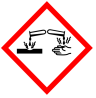 Izotridekanol etoksilat                                                                          Kalijum hidroksid   OpasnostIzotridekanol etoksilat                                                                          Kalijum hidroksid Obaveštenje o opasnosti (H)Obaveštenje o opasnosti (H)Obaveštenje o opasnosti (H)H315 Izaziva iritaciju kožeH318 Dovodi do teškog oštećenja okaH315 Izaziva iritaciju kožeH318 Dovodi do teškog oštećenja okaObaveštenje o merama predostrožnosti (P)Obaveštenje o merama predostrožnosti (P)Obaveštenje o merama predostrožnosti (P)P102 Čuvati van domašaja dece.                                                                  P280 Nositi zaštitne rukavice/zaštitu za oči.P332+P313Ako dođe do iritacije kože: Potražiti medicinski savet/ posmatranjeP305+P351+P338 AKO DOSPE U OČI: Pažljivo ispirati vodom nekoliko minuta. Ukloniti kontaktna sočiva, ukoliko postoje i ukoliko je to moguće učiniti. Nastaviti sa ispiranjem.P337+P313Ako iritacija oka ne prolazi:Potražiti medicinski savet/posmatranjeP310 Odmah pozvati CENTAR ZA KONTROLU TROVANJA /lekara/…Centar za kontrolu trovanja (VMA) svakog dana 0-24č: 011/36-08-440.P501 Odlaganje sadržaja / ambalaže u skladu sa nacionalnim propisima.P102 Čuvati van domašaja dece.                                                                  P280 Nositi zaštitne rukavice/zaštitu za oči.P332+P313Ako dođe do iritacije kože: Potražiti medicinski savet/ posmatranjeP305+P351+P338 AKO DOSPE U OČI: Pažljivo ispirati vodom nekoliko minuta. Ukloniti kontaktna sočiva, ukoliko postoje i ukoliko je to moguće učiniti. Nastaviti sa ispiranjem.P337+P313Ako iritacija oka ne prolazi:Potražiti medicinski savet/posmatranjeP310 Odmah pozvati CENTAR ZA KONTROLU TROVANJA /lekara/…Centar za kontrolu trovanja (VMA) svakog dana 0-24č: 011/36-08-440.P501 Odlaganje sadržaja / ambalaže u skladu sa nacionalnim propisima.Dodatni elementi obeležavanjaDodatni elementi obeležavanjaDodatni elementi obeležavanjaSastojci koji se shodno Pravilniku o detergentima Sl glas 25/15 navode na etiketi detergenta: Izopropil alkohol 5-15%, trietanolamin dodecilbenzen sulfonate (anjonski surfaktant) <5 %, trietanolamin <5 %,  , miris (Linalool CAS 78-70-6) <5.Sastojci koji se shodno Pravilniku o detergentima Sl glas 25/15 navode na etiketi detergenta: Izopropil alkohol 5-15%, trietanolamin dodecilbenzen sulfonate (anjonski surfaktant) <5 %, trietanolamin <5 %,  , miris (Linalool CAS 78-70-6) <5.Podpoglavlje 2.3.OSTALE OPASNOSTIOSTALE OPASNOSTIOSTALE OPASNOSTIOSTALE OPASNOSTIPBT/vPvB svojstvaPBT/vPvB svojstvaPBT/vPvB svojstvaPBT/vPvB svojstvaPBT: Nije primenjivo.vPvB: Nije primenjivo.Hemijski naziv/ IUPACCAS brojEC brojRegistarski broj/ Index brojKlasifikacijaSadržaj(%)Trietanolamin dodecilbenzen sulfonat27323-41-7248-406-9-Irit. oka 2, H319       Irit. kože 2, H315<5Izopropil alkohol67-63-0200-661-7603-117-00-0Zap.teč 2   H225       Irit. oka 2  H319    Spec. toks.- JI3 H3365-15Izotridekanol etoksilat69011-36-5500-241-6-Ak. toks. 4 ,  H302  Ošt.oka 1, H318             <5Kalijum hidroksid1310-58-3215-181-3019-002-00-8Ak. toks. 4, H302    Kor. kože 1A,H314<2Podpoglavlje 4.1.OPIS MERA PRVE POMOĆIOPIS MERA PRVE POMOĆINakon udisanjaNakon udisanjaNe postoji opasnost od isparenja ove hemikalije.Nakon kontakta sa kožom Nakon kontakta sa kožom Ako je došlo do kontakta sa kožom, isprati odmah vodom, a zatim po potrebi potražiti savet lekara. Nakon kontakta sa očimaNakon kontakta sa očimaAko je hemikalija dospela u oči, neophodno je odmah obilno ispiranje vodom, a zatim potražiti savet lekara.Nakon gutanjaNakon gutanjaUkoliko je hemikalija progutana, isprati odmah usta vodom, popiti dosta vode  i po potrebi potražiti savet lekara.Podpoglavlje 4.2.NAJVAŽNIJI SIMPTOMI I EFEKTI, AKUTNI I ODLOŽENIKontakt sa kožom: Izaziva iritaciju kože. Kontakt sa očima: : Može dovesti do teškog oštećenja oka, crvenilo, peckanje. Gutanje: Nadražuje usta, grlo i želudac. Udisanje: Nakon izlaganja nema ozbiljnih odloženih efekata.Kontakt sa kožom: Izaziva iritaciju kože. Kontakt sa očima: : Može dovesti do teškog oštećenja oka, crvenilo, peckanje. Gutanje: Nadražuje usta, grlo i želudac. Udisanje: Nakon izlaganja nema ozbiljnih odloženih efekata.Podpoglavlje 4.3.HITNA MEDICINSKA POMOĆ I POSEBAN TRETMANNe postoji specifičan tretman.Ne postoji specifičan tretman.Podpoglavlje 5.1.SREDSTVA ZA GAŠENJE POŽARASREDSTVA ZA GAŠENJE POŽARAOdgovarajuća sredstvaOdgovarajuća sredstvaVoda.Neodgovarajuća sredstvaNeodgovarajuća sredstva-Podpoglavlje 5.2.POSEBNE OPASNOSTI KOJE MOGU NASTATI OD SUPSTANCI ILI  SMEŠAPOSEBNE OPASNOSTI KOJE MOGU NASTATI OD SUPSTANCI ILI  SMEŠAOpasni proizvodi sagorevanjaOpasni proizvodi sagorevanjaHemikalija nije zapaljiva ni eksplozivna.Podpoglavlje 5.3.SAVET ZA VATROGASCESAVET ZA VATROGASCEMere zaštite tokom gašenja požaraMere zaštite tokom gašenja požara-Posebna zaštitna opremaPosebna zaštitna opremaUčesnici u gašenju požara moraju nositi zaštitne rukavice SRPS EN 374-2:2016 i zaštitne  naočare SRPS EN166:2008., kako bi se sprečila mogućnost nastanka oštećenja kože i očiju.Podpoglavlje 6.1.LIČNE PREDOSTROŽNOSTI, ZAŠTITNA OPREMA I POSTUPCI U SLUČAJU UDESAPodpoglavlje 6.2.PREDOSTROŽNOSTI KOJE SE ODNOSE NA ŽIVOTNU SREDINUPREDOSTROŽNOSTI KOJE SE ODNOSE NA ŽIVOTNU SREDINUMere zaštite životne sredineMere zaštite životne sredineNe dozvoliti izlivanje i ispuštanje u površinske vode i podzemne vode ili u kanalizaciju.Podpoglavlje 6.3.MERE KOJE TREBA PREDUZETI I MATERIJAL ZA SPREČAVANJE ŠIRENJA I SANACIJUMERE KOJE TREBA PREDUZETI I MATERIJAL ZA SPREČAVANJE ŠIRENJA I SANACIJUMERE KOJE TREBA PREDUZETI I MATERIJAL ZA SPREČAVANJE ŠIRENJA I SANACIJUMere sanacijeMere sanacijeSakupiti prosutu hemikaliju apsorbensima (npr. pesak, zemlja, dijatomejska zemlja, univerzalna veziva) i odložiti u posudu za odlaganje prema lokalnim/nacionalnim propisima (pogledati poglavlje 13). Čuvati u prikladnim, zatvorenim posudama za odlaganje. Ostatke isprati velikom količinom vode.Sakupiti prosutu hemikaliju apsorbensima (npr. pesak, zemlja, dijatomejska zemlja, univerzalna veziva) i odložiti u posudu za odlaganje prema lokalnim/nacionalnim propisima (pogledati poglavlje 13). Čuvati u prikladnim, zatvorenim posudama za odlaganje. Ostatke isprati velikom količinom vode.Ostale informacijeOstale informacije--Podpoglavlje 6.4.UPUĆIVANJE NA DRUGA POGLAVLJAUPUĆIVANJE NA DRUGA POGLAVLJAUPUĆIVANJE NA DRUGA POGLAVLJAPodaci o kontroli izlaganja, ličnoj zaštiti su naznačeni u Poglavlju 8. Podaci o tretiranju otpada naznačeni su u Poglavlju 13.Podaci o kontroli izlaganja, ličnoj zaštiti su naznačeni u Poglavlju 8. Podaci o tretiranju otpada naznačeni su u Poglavlju 13.Podaci o kontroli izlaganja, ličnoj zaštiti su naznačeni u Poglavlju 8. Podaci o tretiranju otpada naznačeni su u Poglavlju 13.Podaci o kontroli izlaganja, ličnoj zaštiti su naznačeni u Poglavlju 8. Podaci o tretiranju otpada naznačeni su u Poglavlju 13.Podpoglavlje 7.1.PREDOSTROŽNOSTI ZA BEZBEDNO RUKOVANJEPREDOSTROŽNOSTI ZA BEZBEDNO RUKOVANJEBezbedno rukovanje hemikalijomBezbedno rukovanje hemikalijomNeophodno je pridržavati se osnovnih preventivnih mera pri radu i čuvanju hemikalije. Pri upotrebi hemikalije, ne treba dozvoliti njeno mešanje sa drugim hemikalijama. Izbegavati kontakt sa kožom i očima. Nositi propisanu zaštitnu opremu.Mere predostrožnosti od požara i eksplozijeMere predostrožnosti od požara i eksplozije-Podpoglavlje 7.2.USLOVI ZA BEZBEDNO SKLADIŠTENJE, UKLJUČUJUĆI NEKOMPATIBILNOSTI USLOVI ZA BEZBEDNO SKLADIŠTENJE, UKLJUČUJUĆI NEKOMPATIBILNOSTI Uslovi za skladišne prostorijeUslovi za skladišne prostorijeHemikaliju čuvati samo u originalnoj ambalaži, na hladnom, tamnom i suvom mestu.Držati dalje od hrane i pića i van domašaja dece.Saveti o skladištenju sa nekopmatibilnim materijalimaSaveti o skladištenju sa nekopmatibilnim materijalima -Više informacije o uslovima skladištenjaViše informacije o uslovima skladištenja-Podpoglavlje 7.3POSEBNI NAČINI KORIŠĆENJANema podatakaNema podatakaPodpoglavlje 8.1 PARAMETRI KONTROLE IZLOŽENOSTIHemijski naziv     Hemijski naziv     Hemijski naziv     Izotridekanol etoksilatIzotridekanol etoksilatKalijum hidroksidKalijum hidroksidIzopropil alkoholIzopropil alkoholTip izloženostiVrsta izloženostiTrajanjeizloženostiVrednostJedinicaVrednostJedinicaVrednostJedinicaradnikinhalacionodugotrajno294mg/m31  mg/m³500mg/m³radnikdermalnodugotrajno2080mg/kg--888mg/kgpotrošačinhalacionodugotrajno87mg/m31  mg/m³89mg/m³potrošačdermalnodugotrajno1250mg/kg--319mg/kgpotrošačoralnodugotrajno25mg/kg--26mg/kgHemijski naziv     Izotridekanol etoksilatIzotridekanol etoksilatIzopropil alkoholIzopropil alkoholVrsta izloženostiVrednostJedinicaVrednostJedinicamorska voda0.0074mg/l140.9mg/lslatka voda0.074mg/l140.9mg/lslatka voda povremena ispuštanja0.015mg/l140.9mg/lsedimenti  (slatka voda)0.604mg/kg552mg/kgsedimenti  (morska voda)0.064mg/l552mg/kgsediment (postrojenje za tretman otpadnih voda)1.4mg/l2.251g/lPodpoglavlje 8.2.KONTROLA IZLOŽENOSTI I LIČNA ZAŠTITAKONTROLA IZLOŽENOSTI I LIČNA ZAŠTITATEHNIČKA KONTROLATEHNIČKA KONTROLANema podatakaMERE LIČNE  ZAŠTITEMERE LIČNE  ZAŠTITEZaštita očiju/licaZaštita očiju/licaZaštitne naočare SRPS EN 166:2008.Zaštita kože i telaZaštita kože i telaNema podatakaZaštita rukuZaštita rukuZaštitne rukavice otporne na dejstvo koroziva (guma prirodna, butilna, nitrilna) SRPS EN 374-2:2016Zaštita disajnih organaZaštita disajnih organaNema podatakaPosebne higijenske mere i mere oprezaPosebne higijenske mere i mere oprezaNema podatakaKONTROLA IZLOŽENOSTI ŽIVOTNE SREDINEKONTROLA IZLOŽENOSTI ŽIVOTNE SREDINENema podatakaPodpoglavlje 9.1 Podaci o osnovnim fizičkim i hemijskim svojstvima hemikalijePodpoglavlje 9.1 Podaci o osnovnim fizičkim i hemijskim svojstvima hemikalijeIzgled – agregatno stanjeTečnostBojaCrvenaMirisKarakterističanPrag mirisa:Nema dostupnih podataka.pH (rastvoreno u vodi):9-10 (1%-ni vodeni rastvor  na 200 C, SRPS ISO 4316:2014)Tačka topljenja / tačka mržnjenja: Nema dostupnih podataka.Početna tačka ključanja i opseg ključanja: Nema dostupnih podataka.Tačka paljenja: Nije zapaljivoBrzina isparavanja: Nema dostupnih podataka.Zapaljivost(čvrsto, gasovito): Nema dostupnih podataka.Gornja / donja granica zapaljivosti ili eksplozivnosti: Nema dostupnih podataka.Napon pare: Nema dostupnih podataka.Gustina pare: Nema dostupnih podataka.Relativna gustina: 1,00 g/cm3 (200C SRPS ISO 758:2016)Rastvorljivost/mešanje sa vodom: Rastvara se neograničeno u vodiKoeficijent raspodele u sistemu n-oktanol/voda: Nema dostupnih podataka.Temperatura samopaljenja: Nema dostupnih podataka.Temperatura razlaganja: Nema dostupnih podataka.Viskozitet Nema dostupnih podataka.Eksplozivna svojstva: Nema dostupnih podataka.Oksidujuća svojstva: Nema dostupnih podataka.Podpoglavlje 9.2 Ostali podaci-Podpoglavlje 9.2 Ostali podaci-Podpoglavlje 10.1.REAKTIVNOSTNe postoje posebni rizici reakcije sa drugim proizvodima u normalnim  uslovima korišćenja.Ne postoje posebni rizici reakcije sa drugim proizvodima u normalnim  uslovima korišćenja.Podpoglavlje 10.2.HEMIJSKA STABILNOSTStabilan pod normalnim uslovima skladištenja i upotrebe. U originalnoj ambalaži na  temperaturi od 10-30 0C stabilan je najmanje 12 meseci.Stabilan pod normalnim uslovima skladištenja i upotrebe. U originalnoj ambalaži na  temperaturi od 10-30 0C stabilan je najmanje 12 meseci.Podpoglavlje 10.3.MOGUĆNOST NASTANKA OPASNIH REAKCIJANema podataka.Nema podataka.Podpoglavlje10.4.USLOVI KOJE TREBA IZBEGAVATINema podataka.Nema podataka.Podpoglavlje 10.5.NEKOMPATIBILNI MATERIJALINema podataka.Nema podataka.Podpoglavlje 10.6OPASNI PROIZVODI RAZGRADNJENema podataka.Nema podataka.Hemijski naziv     Hemijski naziv     Hemijski naziv     Trietanolamin dodecilbenzen sulfonatTrietanolamin dodecilbenzen sulfonatIzotridekanol etoksilatIzotridekanol etoksilatKalijum hidroksidKalijum hidroksidIzopropil alkoholIzopropil alkoholAkutna toksičnostVrsta izloženo-stiTraja-nje izlo-ženostiVred-nostJedini-caVred-nostJedi-nicaVred-nostJedi-nicaVred-nostJedi-nicaLC50 pacov LC0inhalaciono6h                            8h-                --                     -100              300mg/l           mg/kg-         -          -         -         10000     72.6     ppm  mg/l            LD50 pacovdermalno---2000mg/kg----LD50 zecdermalno---5960   mg/kg--16.4ml/kgLC50 pacovoralno-2320mg/kg500-2000 mg/kg333-388mg/kg5045mg/kgNOAEL     pacovoralno---500mg/kg--5000ppmKorozivno oštećenje kože/iritacija :Smeša je klasifikovana  kao: Iritacija kože 2 , kalkulativnom metodom prema CLP/GHS pravilniku                                                                                                                                                                                                                                                    Smeša je klasifikovana  kao: Iritacija kože 2 , kalkulativnom metodom prema CLP/GHS pravilniku                                                                                                                                                                                                                                                    Teško oštećenje oka / iritacija oka:Teško oštećenje oka / iritacija oka:Smeša je klasifikovana kao : Oštećenje oka, kategorija 1, kalkulativnom metodom prema CLP/GHS pravilniku. Dovodi do teškog oštećenja oka.                                                     Senzibilizacija respiratornih organa ili kožeNa osnovu dostupnih podataka ne ispunjava kriterijume za klasifikaciju.Na osnovu dostupnih podataka ne ispunjava kriterijume za klasifikaciju.Mutagenost germitivnih ćelijaNa osnovu dostupnih podataka ne ispunjava kriterijume za klasifikaciju.Na osnovu dostupnih podataka ne ispunjava kriterijume za klasifikaciju.KarcinogenostNa osnovu dostupnih podataka ne ispunjava kriterijume za klasifikaciju.Na osnovu dostupnih podataka ne ispunjava kriterijume za klasifikaciju.Toksičnost po reprodukciju:Na osnovu dostupnih podataka ne ispunjava kriterijume za klasifikaciju.Na osnovu dostupnih podataka ne ispunjava kriterijume za klasifikaciju.Specifična toksičnost za ciljni organ –jednokratna izloženost Na osnovu dostupnih podataka ne ispunjava kriterijume za klasifikaciju.Na osnovu dostupnih podataka ne ispunjava kriterijume za klasifikaciju.Specifična toksičnost za ciljni organ – višekratna izloženost Na osnovu dostupnih podataka ne ispunjava kriterijume za klasifikaciju.Na osnovu dostupnih podataka ne ispunjava kriterijume za klasifikaciju.Opasnost od aspiracije Na osnovu dostupnih podataka ne ispunjava kriterijume za klasifikaciju.Na osnovu dostupnih podataka ne ispunjava kriterijume za klasifikaciju.Druge informacije:--Podpoglavlje 12.1.TOKSIČNOST Hemijski naziv     Hemijski naziv     Hemijski naziv     Trietanolamin dodecilbenzen sulfonatTrietanolamin dodecilbenzen sulfonatIzotridekanol etoksilatIzotridekanol etoksilatIzopropil alkoholIzopropil alkoholAkutna toksičnost Tip izloženostiTrajanje izloženostiVred-nostJedini-caVred-nostJedini-caVred-nostJedini-ca LC50  Ribe  Oncorhynchus mykiss 96h              96h6             10.8mg/l                 mg/l2.5   mg/l9.64-10    -g/l        -EC50Dafnija        Daphnia magna      48h15             6.9mg/l   mg/l   -            1.5-              mg/l>100mg/lErC50Alge              različite vrste96h              72h10-300     50-100mg/l    mg/l  -              1-10 -             mg/l>100mg/lEC50Mikroorganizmi6.9h               3h--10000     140mg/l       mg/l--LC50  Kopneni makroorganizmi osim zglavara14dana--1000mg/kg--EC0Kopnene biljke17dana--10-1000mg/kg--Hronična toksičnostNOECRibe5 dana----4600mg/lDaphnia magna24 h---->10000mg/lPodpoglavlje 12.2.PERZISTENTNOST I RAZGRADLJIVOST PERZISTENTNOST I RAZGRADLJIVOST PERZISTENTNOST I RAZGRADLJIVOST BiorazgradljivostBiorazgradljivostBiorazgradljivostHemikalija je lako aerobno biorazgradljiv u vodi  100%  na osnovu ekotoksikoloških svojstava surfarktanata smeše. Triethanolamin dodecilbenzen sulfonate  (CAS 27323-41-7)                                        Lako aerobno biorazgradljiv 95% (Vreme izlaganja: 28 dana). Metoda C.4-C.-SRPS EN ISO 9439).                                                    Izotridekanol etoksilat  (CAS 69011-36-5)                                                                 Lako aerobno biorazgradljiv 90,1% (Vreme izlaganja: 28 dana). Metoda C.4-C.-SRPS EN ISO 9439).                                                          Kalijum hidroksid (CAS 1310-58-3)                                                                         Lako aerobno biorazgradljiv 90,1% (Vreme izlaganja: 28 dana). Metoda C.4-C.-SRPS EN ISO 9439).                                                          Podpoglavlje 12.3.Podpoglavlje 12.3.POTENCIJAL BIOAKUMULACIJE POTENCIJAL BIOAKUMULACIJE Nema dostupnih podataka.Nema dostupnih podataka.Nema dostupnih podataka.Nema dostupnih podataka.Podpoglavlje 12.4.Podpoglavlje 12.4.MOBILNOST U ZEMLJIŠTU MOBILNOST U ZEMLJIŠTU Nema podataka.Nema podataka.Nema podataka.Nema podataka.Podpoglavlje 12.5.Podpoglavlje 12.5.REZULTATI PBT i vPvB PROCENE REZULTATI PBT i vPvB PROCENE Nema podataka.Nema podataka.Nema podataka.Nema podataka.Podpoglavlje 12.6.Podpoglavlje 12.6.OSTALI  ŠTETNI  EFEKTI OSTALI  ŠTETNI  EFEKTI Ne dopustiti da se velike količine supstance ispuštaju u kanalizaciju ili vodotokove.Ne dopustiti da se velike količine supstance ispuštaju u kanalizaciju ili vodotokove.Ne dopustiti da se velike količine supstance ispuštaju u kanalizaciju ili vodotokove.Ne dopustiti da se velike količine supstance ispuštaju u kanalizaciju ili vodotokove.METODE TRETMANA OTPADASa ostacima proizvoda postupati u skladu sa Zakonom o upravljanju otpadom (,,Službeni glasnik RS“ br. 36/09 i 88/10, 14/16 i 95/18), a sa iskorišćenom ambalažom u skladu sa Zakonom o ambalaži i ambalažnom otpadu (,,Službeni glasnik RS” br. 36/09, 95/18).13.1.1 Materija:PreporukaSa ostacima proizvoda postupati u skladu sa Zakonom o upravljanju otpadom (,,Službeni glasnik RS“ br. 36/09 i 88/10, 14/16 i 95/18).13.1.1 Materija:PreporukaSa ostacima proizvoda postupati u skladu sa Zakonom o upravljanju otpadom (,,Službeni glasnik RS“ br. 36/09 i 88/10, 14/16 i 95/18).13.1.2 Neočišćena ambalaža:PreporukaSa iskorišćenom ambalažom u skladu sa Zakonom o ambalaži i ambalažnom otpadu (,,Službeni glasnik RS” br. 36/09, 95/18).13.1.2 Neočišćena ambalaža:PreporukaSa iskorišćenom ambalažom u skladu sa Zakonom o ambalaži i ambalažnom otpadu (,,Službeni glasnik RS” br. 36/09, 95/18).Podpoglavlje 14.1. Podpoglavlje 14.1. ADR/RIDIMDGICAO-TI/IATA-DGR-UN BROJPodpoglavlje 14.2.UN NAZIV ZA TERET U TRANSPORTU----Podpoglavlje 14.3.KLASA OPASNOSTI U TRANSPORTU----Podpoglavlje 14.4.AMBALAŽNA GRUPA----Podpoglavlje 14.5.OPASNOST PO ŽIVOTNU SREDINU----Podpoglavlje 14.6.POSEBNE PREDOSTROŽNOSTI ZA KORISNIKA----Podpoglavlje 14.7.TRANSPORT U RASUTOM STANJU ----Podpoglavlje 15.1.PROPISI U VEZI SA BEZBEDNOŠĆU, ZDRAVLJEM I ŽIVOTNOM SREDINOMPROPISI U VEZI SA BEZBEDNOŠĆU, ZDRAVLJEM I ŽIVOTNOM SREDINOMZakonom o hemikalijama (,,Službeni glasnik RS’’, br. 36/09, 88/10, 92/11, 93/12 i 25/15)                   Pravilnikom o sadržaju bezbednosnog lista (Sl.glasnik br. 100/11)                                                              Pravilnik o klasifikaciji, pakovanju, obeležavanju i oglašavanju hemikalije i određenog proizvoda u skladu sa Globalno harmonizovanim sistemom za klasifikaciju i obeležavanje UN („Službeni glasnik RS“ br. 105/13, 52/2017 i 21/2019)                                                                                                                                          Pravilnik o spisku klasifikovanih supstanci („Službeni glasnik RS“ br. 19/19)                                                Zakon o transportu opasne robe (Sl.gl. RS. br.104/16, 83/18, 95/18)                                                                 Zakon o ambalaži i ambalažnom otpadu (Sl.gl.RS br. 36/09, 95/18)                                                                Zakon o upravljanju otpadom (Sl.gl.RS  br. 36/09, 88/10,14/16, 95/18)                                                           Zakon o bezbednosti i zdravlju na radu (,,Službeni glasnik RS'', br 101/05)                                                 Pravilnik o preventivnim merama za bezbedan i zdrav rad pri izlaganu hemijskim materijama (Sl. glasnik RS, 106/09, 117/17)                                                                                                                                                   Zakon o zaštiti životne sredine ("Službeni glasnik RS" br. 14/16, 76/18, 95/18)Zakonom o hemikalijama (,,Službeni glasnik RS’’, br. 36/09, 88/10, 92/11, 93/12 i 25/15)                   Pravilnikom o sadržaju bezbednosnog lista (Sl.glasnik br. 100/11)                                                              Pravilnik o klasifikaciji, pakovanju, obeležavanju i oglašavanju hemikalije i određenog proizvoda u skladu sa Globalno harmonizovanim sistemom za klasifikaciju i obeležavanje UN („Službeni glasnik RS“ br. 105/13, 52/2017 i 21/2019)                                                                                                                                          Pravilnik o spisku klasifikovanih supstanci („Službeni glasnik RS“ br. 19/19)                                                Zakon o transportu opasne robe (Sl.gl. RS. br.104/16, 83/18, 95/18)                                                                 Zakon o ambalaži i ambalažnom otpadu (Sl.gl.RS br. 36/09, 95/18)                                                                Zakon o upravljanju otpadom (Sl.gl.RS  br. 36/09, 88/10,14/16, 95/18)                                                           Zakon o bezbednosti i zdravlju na radu (,,Službeni glasnik RS'', br 101/05)                                                 Pravilnik o preventivnim merama za bezbedan i zdrav rad pri izlaganu hemijskim materijama (Sl. glasnik RS, 106/09, 117/17)                                                                                                                                                   Zakon o zaštiti životne sredine ("Službeni glasnik RS" br. 14/16, 76/18, 95/18)Zakonom o hemikalijama (,,Službeni glasnik RS’’, br. 36/09, 88/10, 92/11, 93/12 i 25/15)                   Pravilnikom o sadržaju bezbednosnog lista (Sl.glasnik br. 100/11)                                                              Pravilnik o klasifikaciji, pakovanju, obeležavanju i oglašavanju hemikalije i određenog proizvoda u skladu sa Globalno harmonizovanim sistemom za klasifikaciju i obeležavanje UN („Službeni glasnik RS“ br. 105/13, 52/2017 i 21/2019)                                                                                                                                          Pravilnik o spisku klasifikovanih supstanci („Službeni glasnik RS“ br. 19/19)                                                Zakon o transportu opasne robe (Sl.gl. RS. br.104/16, 83/18, 95/18)                                                                 Zakon o ambalaži i ambalažnom otpadu (Sl.gl.RS br. 36/09, 95/18)                                                                Zakon o upravljanju otpadom (Sl.gl.RS  br. 36/09, 88/10,14/16, 95/18)                                                           Zakon o bezbednosti i zdravlju na radu (,,Službeni glasnik RS'', br 101/05)                                                 Pravilnik o preventivnim merama za bezbedan i zdrav rad pri izlaganu hemijskim materijama (Sl. glasnik RS, 106/09, 117/17)                                                                                                                                                   Zakon o zaštiti životne sredine ("Službeni glasnik RS" br. 14/16, 76/18, 95/18)Podpoglavlje 15.2. Podpoglavlje 15.2. PROCENA BEZBEDNOSTI HEMIKALIJEProcena bezbednosti hemikalije nije izvršena za smešuProcena bezbednosti hemikalije nije izvršena za smešuProcena bezbednosti hemikalije nije izvršena za smešuSpisak skraćenica i akronimaSpisak skraćenica i akronimaADREuropean Agreement concerning the International Carriage of Dangerous Goods by Road - Evropski sporazum koji se tiče međunarodnog drumskog prevoza opasne robeADN/ADNREuropean Agreement concerning the International Carriage of Dangerous Goods by Inland Waterways - Evropski sporazum koji se tiče međunarodnog rečnog prevoza opasne robeADNR Evropski sporazum koji se tiče međunarodnog rečnog prevoza opasne robe na RajniCASChemical Abstract Service – identifikacioni broj koji je dodeljen svakoj pojedinačnoj supstanci koja je publikovana u naučnoj literature i unesena u CAS registarECEuropean Commission number - zvanični identifikacioni broj supstance u Evropskoj UnijiEC50Koncentracija pri kojoj se u 50% organizama javlja posmatrani efekatGHSGlobally Harmonized System- Globalno harmonizovani sistem klasifikacije i obeležavanja hemikalijaIATAInternational Air Transport Association – Udruženje za međunarodni avio saobraćajICAOInternational Civil Aviation Organization – Organizacija međunarodnog civilnog avio saobraćajIMDGInternational Maritime Dangerous Goods – Opasne materije za međunarodni pomorski saobraćajLC50Koncentacija koja izaziva 50% smrtnosti (Letalna koncentracija, 50%)LD50Doza koja izaziva 50% smrtnosti (Letalna doza, 50%)PBTPerzistentna, bioakumulativna i toksična svojstvaRIDInternational Rule for Transport of Dangerous Substances by Railway – Međunarodna norma za železničkitransport opasnih supstancivPvBVeoma perzistentna i veoma bioakumulativna svojstvaVMAVojnomedicinska akademijaUNUjedinjene nacije                                                                                                                          PNECGranična koncentracija izloženosti bez delovanja za životnu sredinuDNELGranična vrednost izloženostiNOAELAkutna toskičnost ponovljena doza-oralnoSpisak oznaka i obaveštenja o opasnosti korišćenih u Poglavlju 3. H225 Lako zapaljiva tečnost i para                                                                                                                                                                                                                                                                                                                          H302 Štetno ako se proguta                                                                                                                                                                                                                                             H314 Izaziva teške opekotine kože i oštećenje oka                                                                                            H315 Izaziva iritaciju kože                                                                                                                                                                                                                                                                    H318 Dovodi do teškog oštećenja oka                                                                                                                H319 Dovodi do jake iritacije oka.                                                                                                                      H336 Može da izazove pospanost i vrtoglavicu.Dodatne informacijePodaci za izradu bezbednosnog lista dobijeni su iz bezbednosnih listova proizvođača sastojaka hemikalije i od ECHA Evropske agencije za hemikalije.Sadržani podaci bazirani su na našem sadašnjem nivou znanja i iskustva i karakterišu naš proizvod u saglasnosti sa bezbednosnim zahtevima. Upotreba proizvoda je van naše kontrole i u slučaju nepravilne primene ili nepoštovanja uputstva ne odgovaramo za posledice.